OLIMPÍADA MARANHENSE DE QUÍMICA – 2011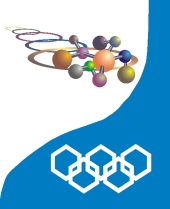 APOIO:PROGRAMA NACIONAL OLIMPÍADAS DE QUÍMICA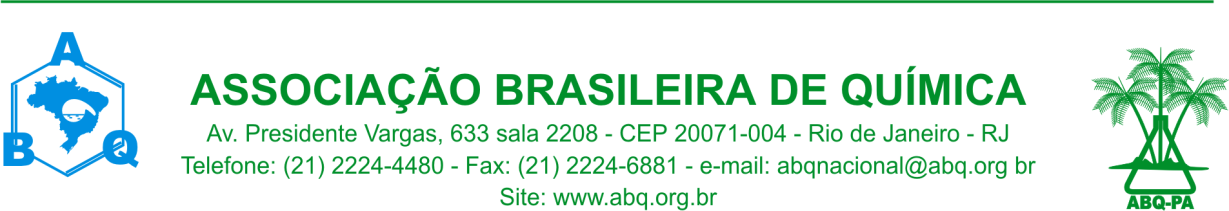 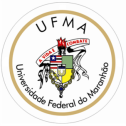 REALIZAÇÃO:ASSOCIAÇÃO BRASILEIRA DE QUÍMICA                          UNIVERSIDADE FEDERAL                                     REGIONAL MARANHÃO                              	     DO MARANHÃOINSTRUÇÕES 	Caro Estudante; 	Nossos parabéns pela sua classificação. Com este exame damos continuidade a Olimpíada Brasileira de Química de 2011. Esta é a 2ª etapa regional, que objetiva classificar alunos de nosso estado para as próximas fases em 2012.  1 - Você recebeu uma prova que contém 15 questões de múltipla escolha. Há somente uma alternativa correta para estas questões. Ao receber o seu caderno, verifique se não há falhas ou imperfeições. Quaisquer reclamações somente serão permitidas até os 30 minutos iniciais da prova.2 - Há somente uma alternativa para cada questão. A marcação de mais de uma alternativa implicará na anulação daquela questão. 3 – Muito cuidado ao marcar a sua prova, pois cada questão marcada errada anulará uma questão correta. 3 - A duração total da prova é de 3:00 hs (três horas) e ao final você poderá ficar com o caderno das questões. Entregue somente o gabarito oficial que deverá conter os dados solicitados na inscrição. Tenha cuidado nas suas marcações pois não há cartões reserva. 4 - É vedado o uso de calculadoras programáveis e telefones celulares como calculadoras. O seu uso implicará na sua eliminação dos examesPATROCINADORES: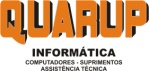 3ª SÉRIE – ENSINO MÉDIOOLIMPÍADA MARANHENSE DE QUÍMICA – 2011                                                                        3ª SÉRIE – ENSINO MÉDIOExame aplicado em 06 de Agosto de 2011.Questões múltipla escolha01 A concentração de uma solução em ppm pode ser expressa na forma de miligramas de soluto em 1 litro de  solução. Numa atmosfera, para se chegar ao nível de concentração ideal de exposição ao benzeno, desejado pelos ambientalistas (0,1 ppm), a  quantidade máxima desse composto cancerígeno, em gramas, que pode estar presente em um ambiente de 10.000L é igual a: a) 0,10
b) 0,81
c) 1,0
d) 1,67
e) 1002 "(...) Plásticos foram descobertos no século passado, mas o primeiro completamente sintético a ser comercializado foi o baquelite, inventado em 1910. (...) Foi em 1922 que o alemão Hermann Staudinger descobriu que substâncias como a borracha eram formadas por cadeias de moléculas, chamadas por ele de macromoléculas. Estava descoberto o polímero (...)"(Texto extraído do jornal O Estado de S. Paulo)Assinale a alternativa que relaciona polímeros que contenham halogênios em sua estrutura:
a) polietileno e polipropileno
b) nylon e dácron
c) baquelite e borracha
d) PVC e teflon
e) amido e proteínas03.I) A chuva ácida é um problema ambiental que atinge os grandes centros industriais. A liberação de óxidos de enxofre na queima de combustível em larga escala é uma das principais causas desse problema. Para evitar que esses gases sejam despejados na atmosfera, as fábricas devem utilizar filtros contendo X. (II) O suco gástrico é o responsável pela etapa de digestão que ocorre no estômago. Esse suco contém uma solução aquosa de ácido clorídrico e as enzimas responsáveis pela hidrólise das proteínas. Uma  disfunção comum no estômago é o excesso de acidez,  causando azia e gastrite. Para combater o excesso de acidez no estômago, pode-se tomar Y como medicamento. (III) Os refrigerantes são soluções que contêm grande quantidade de açúcar, tornando-se um meio propício para o desenvolvimento de fungos e bactérias. Para conservá-los, é necessário manter o seu pH baixo (em torno de 3) e, para isso, é geralmente utilizado Z. A alternativa que apresenta as substâncias adequadas para as situações descritas é: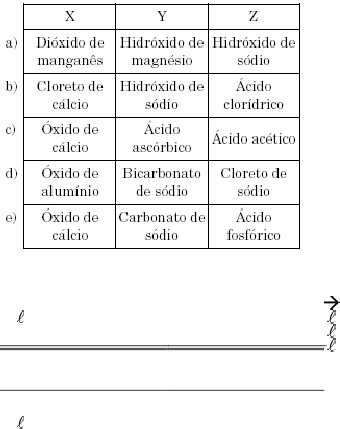 04.Um medicamento polivitamínico e polimineral traz a seguinte informação técnica em sua bula: "Este
medicamento consiste na associação do acetato de tocoferol (vitamina E), ácido ascórbico (vitamina C) e os oligoelementos zinco, selênio, cobre e magnésio. Estas substâncias encontram-se numa formulação adequada para atuar sobre os radicais livres. O efeito antioxidante do medicamento fortalece o sistema imunológico e combate o processo de envelhecimento."Cada comprimido desse medicamento possui 600 mg de ácido ascórbico. Um indivíduo dissolveu um
comprimido em 200 mL de água. Considerando que, após a dissolução do comprimido, não ocorreu mudança de volume e que o ácido ascórbico foi totalmente dissolvido neste volume de água, assinale a alternativa que indica, corretamente, a  concentração do ácido ascórbico nessa solução.Dado:
Fórmula molecular do ácido ascórbico = C6H8O6
Massas Molares (g/mol):
C = 12,0; O = 16,0; H = 1,01a) 10,0 mmol/L. b) 13,0 mmol/L. c) 15,0 mmol/L. d) 17,0 mmol/L. e) 21,0 mmol/L. 05.O botulismo, intoxicação alimentar que pode levar à morte, é causado por toxinas produzidas por certas
bactérias, cuja reprodução ocorre nas seguintes condições: é inibida por pH inferior a 4,5 (meio ácido), temperaturas próximas a 100°C, concentrações de sal superiores a 10% e presença de nitritos e nitratos como aditivos.Levando-se em conta os fatores que favorecem a reprodução das bactérias responsáveis pelo botulismo, conclui-se que as toxinas que o causam têm maior chance de ser encontradas
a) em conservas com concentração de 2g de sal em 100 g de água.
b) nas lingüiças fabricadas com nitrito e nitrato de sódio.
c) nos alimentos logo após terem sido fervidos.
d) no suco de limão, cujo pH varia de 2,5 a 3,6.
e) no charque (carne salgada e seca ao sol).06.Um botijão de gás, contendo unicamente butano, foi utilizado em  um fogão durante certo tempo, apresentando uma diminuição de massa de 5,8 kg. Sabendo-se que:  C4H10(g)+ O2(g)       CO2(g)+ 5 H2O(g)    H = - 2900 kJ/mol a quantidade de calor produzido no fogão, em kJ, devido à combustão do butano, foi de aproxima damente
a) 5,0 x 104
b) 1,0 x 105
c) 1,5 x 105
d) 2,0 x 105
e) 2,9 x 10507.No total, quantas estruturas isômeras (isômeros geométricos contados separadamente) podem ser escritas para uma molécula constituída de três átomos de carbono, cinco átomos de hidrogênio e um átomo de cloro?  
a) 3
b) 4
c) 5
d) 6
e) 7
 08.A fabricação industrial do ácido sulfúrico, H2SO4, é realizada a partir de  enxofre, oxigênio e água, em 3 etapas, representadas pelo diagrama energético abaixo: 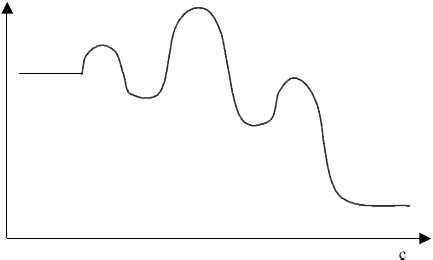 A indústria usa um catalisador para aumentar a velocidade da fabricação do ácido sulfúrico. É  CORRETO afirmar que o catalisador aumenta a velocidade: a) da primeira etapa.
b) da segunda etapa.
c) da terceira etapa.
d) das três etapas. e) das duas primeiras etapas09.A cerveja é fabricada a partir dos grãos de cevada. Seu sabor amargo deve-se à adição das folhas de lúpulo, que contêm uma substância chamada mirceno, defórmula 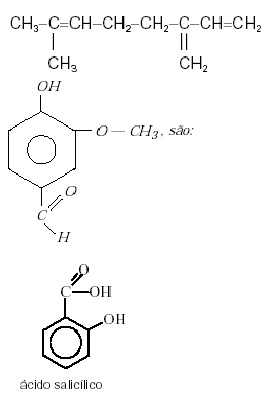 Essa substância pode ser classificada como a) álcool. b) ácido carboxílico c) aminoácido. d) hidrocarboneto. e) aldeído.10.O trabalho produzido por uma pilha é proporcional à diferença de potencial (ddp) nela desenvolvida quando se une uma meia-pilha onde a reação eletrolítica de redução ocorre espontaneamente (catodo) com outra meia pilha onde a reação eletrolítica de oxidação, ocorre espontaneamente (anodo).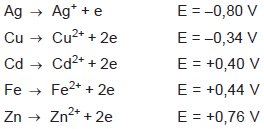 Com base nas semi-reações eletrolíticas acima, colocadas no sentido da oxidação, e seus respectivos potenciais, assinale a opção que indica os metais que produzirão maior valor de ddp quando combinados para formar uma pilha.a) Cobre como catodo e prata como anodob) Prata como catodo e zinco como anodo.c) Zinco como catodo e cádmio como anodo.d) Cádmio como catodo e cobre como anodo.e) Ferro como catodo e zinco como anodo.11.O gráfico a seguir foi construído com dados dos hidretos dos elementos do grupo 16. 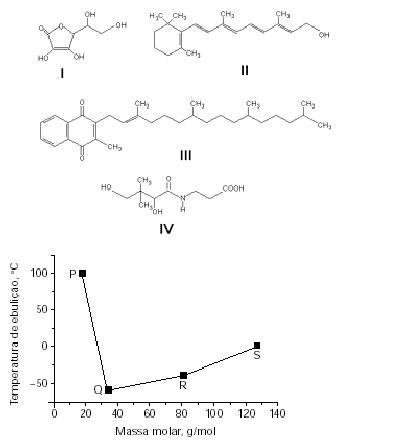 Com base neste gráfico, são feitas as afirmações seguintes. I — Os pontos P, Q, R e S no gráfico correspondem aos compostos H2Te, H2S, H2Se e H2O, respectivamente.
II — Todos estes hidretos são gases a temperatura ambiente, exceto a água, que é líquida.
III — Quando a água ferve, as ligações covalentes se rompem antes das intermoleculares.
Das três afirmações apresentadas,
a) apenas I é verdadeira.
b) apenas I e II são verdadeirasc) apenas II é verdadeira.d) apenas I e III são verdadeiras. e) apenas III é verdadeira. 12.Assinale a alternativa abaixo considerando a seguinte figura: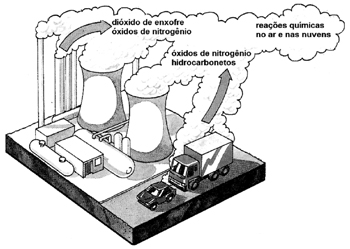 O principal problema ambiental causado pelas reações químicas no ar e nas nuvens envolvendo os gases representados é conhecido como:a) chuva ácidab) efeito estufa  c) buraco na camada de ozôniod) derretimento das calotas polarese) aquecimento global13.A Mecânica Quântica explica ou permite previsões de todas, exceto de uma das seguintes  características dos átomos. Identifique a exceção:
 
a) a probabilidade de um elétron estar em uma dada região em certo instante. b) os níveis de energia que o elétron pode ocupar.
c) a simetria geral dos orbitais eletrônicos.
d) as freqüências de luz absorvidas ou emitidas por átomos gasosos. e) o caminho ou trajetória dos elétrons.
 . 14.Uma das formas de monitoramento da água de  caldeiras de indústrias, responsável pelo
fornecimento de energia, é a medição do teor de íons cloreto (CL-). Um método de análise de cloreto é a adição
à água de caldeira de uma solução de nitrato de prata (AgNO3), segundo a equação:CL−(aq) + AgNO3(aq) 		AgCL(s) + NO3−(aq) A análise de 10,0ml de água de caldeira, contendo CL−, com solução aquosa de AgNO3, formou um  precipitado de 0,287g de AgCL. A concentração molar de CL− presente na amostra de água de caldeira é igual a: (CL=35,5; Ag=108)
a) 2
b) 0,2
c) 0,02
d) 0,002
e) 0,000215.A corrosão de dutos é um sério problema na exploração do petróleo no mar. Uma alternativa simples para evitá-la é ligar os dutos a um metal de sacrifício. Considerando que os dutos utilizados em uma plataforma de exploração sejam de ferro, qual deve ser o metal adequado para evitar a corrosão?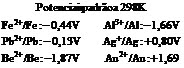 a) Alumíniob) Berílioc) Chumbod) Ouroe) Prata